ΘΕΜΑ: «ΠΡΟΣΚΛΗΣΗ ΕΚΔΗΛΩΣΗΣ ΕΝΔΙΑΦΕΡΟΝΤΟΣ ΓΙΑ ΠΡΑΓΜΑΤΟΠΟΙΗΣΗ ΕΚΔΡΟΜΗΣ»ΣΧΕΤ: 	1. 20883/ΓΔ4/12-02-2020 Υ.Α (ΦΕΚ 456/τ. Β΄/13-02-2020)	2.18959/Δ1α/ΓΠ.οικ/2-4-202Υ.Α (ΦΕΚ1547/τ. Β΄/2-4-2022)	        Το σχολείο μας προτίθεται να πραγματοποιήσει μία μονοήμερη εκδρομή στα ΙΩΑΝΝΙΝΑ (ημερομηνία αναχώρησης: 04/05/2022 ώρα 09:00 - ημερομηνία επιστροφής: 04/05/2022 ώρα 17.00. Θα συμμετάσχουν 15 μαθητές και 2 συνοδοί καθηγητές. Προκειμένου και σύμφωνα με την κείμενη νομοθεσία να επιλεγεί το ταξιδιωτικό γραφείο που θα οργανώσει την παραπάνω εκπαιδευτική εκδρομή των μαθητών, παρακαλούμε να μας αποστείλετε - σε περίπτωση που ενδιαφέρεστε – μέχρι  την Τετάρτη 13/04/2022 και ώρα 12:00 στο σχολείο (ταχυδρομικώς ή με οποιοδήποτε άλλο τρόπο) κλειστή προσφορά. Εκπρόθεσμες προσφορές δεν θα  ληφθούν υπόψη. Με την προσφορά θα πρέπει να υπάρχει  και υπεύθυνη δήλωση ότι το πρακτορείο διαθέτει ειδικό σήμα λειτουργίας, το οποίο βρίσκεται σε ισχύ. Επιθυμούμε:Το λεωφορείο να είναι στη διάθεσή μας για την πραγματοποίηση των μετακινήσεων.Ασφάλεια αστικής ευθύνης.Στο πρόγραμμα  να περιλαμβάνονται οι παρακάτω τόποι των επισκέψεων:Περιφέρεια ΗπείρουΠαραλίμνιοΕπιχειρησιακό ΠάρκοΣημειώνουμε ότι :Οι προσφορές θα ανοιχτούν όπως προβλέπει ο νόμος την ίδια μέρα ενώπιον του Συλλόγου Διδασκόντων.Θα πρέπει να αναφέρεται η τελική συνολική τιμή της εκδρομής, η διάρκεια του ταξιδιού και η επιβάρυνση ανά μαθητή.      Ο Διευθυντής  Θεόδωρος Ψωμάς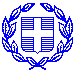 Άρτα,  08-04-2022Ελληνική  ΔημοκρατίαΥΠΟΥΡΓΕΙΟ ΠΑΙΔΕΙΑΣ &  ΘΡΗΣΚΕΥΜΑΤΩΝ-----Αρ. Πρωτ.:802 ΠΕΡΙΦΕΡΕΙΑΚΗ Δ/ΝΣΗ Π/ΘΜΙΑΣ & Δ/ΘΜΙΑΣ ΕΚΠ/ΣΗΣΠΡΟΣ: ΤΑΞΙΔΙΩΤΙΚΑ ΓΡΑΦΕΙΑΗΠΕΙΡΟΥΔ/ΝΣΗ Δ/ΘΜΙΑΣ ΕΚΠ/ΣΗΣ Ν. ΑΡΤΑΣ1ο   ΕΠΑ.Λ.  ΆΡΤΑΣΤαχυδρομική Διεύθυνση: Πατριάρχη Αθηναγόρα                                                                              Τ.Κ. – Πόλη: 47100 - Άρτα             email:  mail@1epal-artas.art.sch.grΠληροφορίες       :  κ. Θεόδωρος ΨωμάςΤηλέφωνο	   :  26810 22901                                                          FAX		   :  26810 22901